   23 января 2024 года средней группой «Фиксики» была проведена акция «Безопасная дорога детям», с целью напомнить взрослым, что от их культуры поведения на улице, от их соблюдения правил дорожного движения зависят жизнь и здоровье подрастающего поколения.Ребята наблюдали за поведением пешеходов, которые переходили на противоположную сторону дороги, беседовали о безопасном переходе, наблюдали за проезжающими машинами - соблюдают ли водители установленные знаки. Пешеходам и (припаркованным) водителям вручали специальные памятки «Как обезопасить маленького пешехода», «Как обезопасить маленького пассажира», «Соблюдайте правила дорожного движения».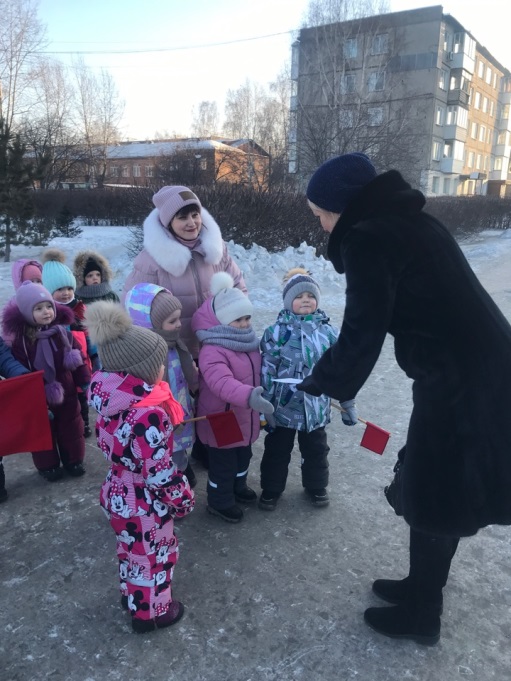 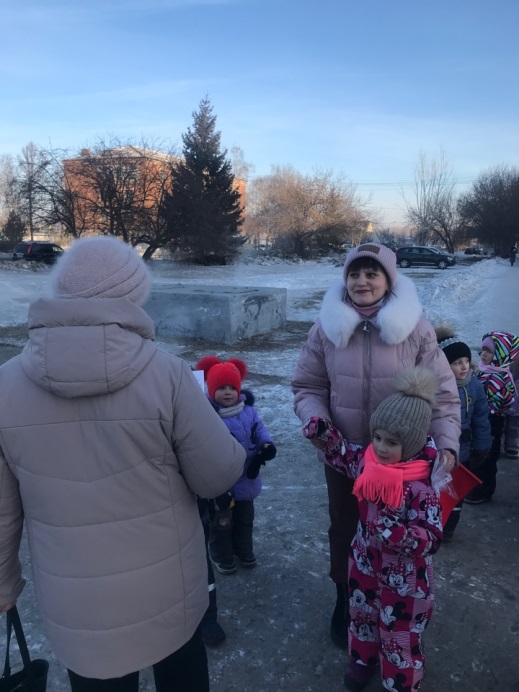 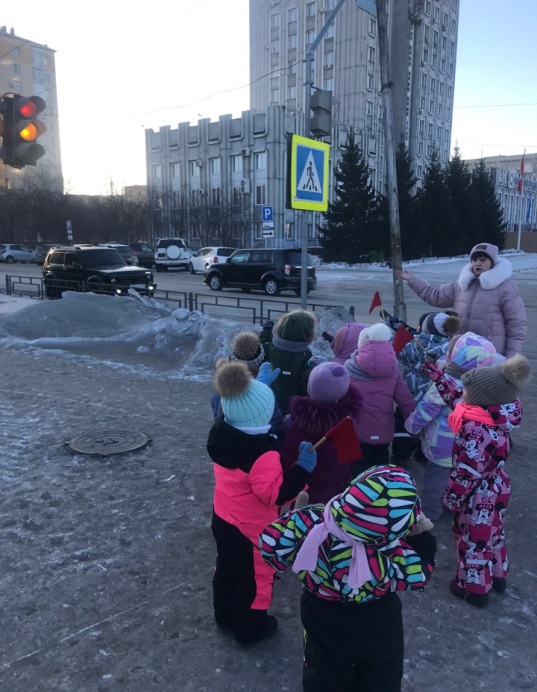 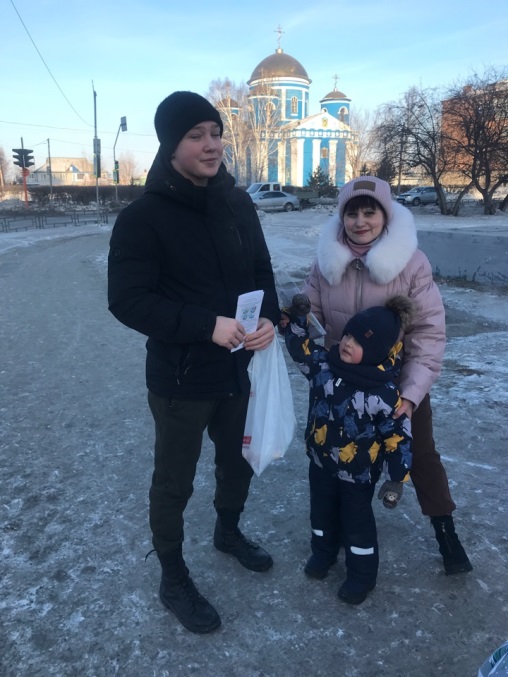 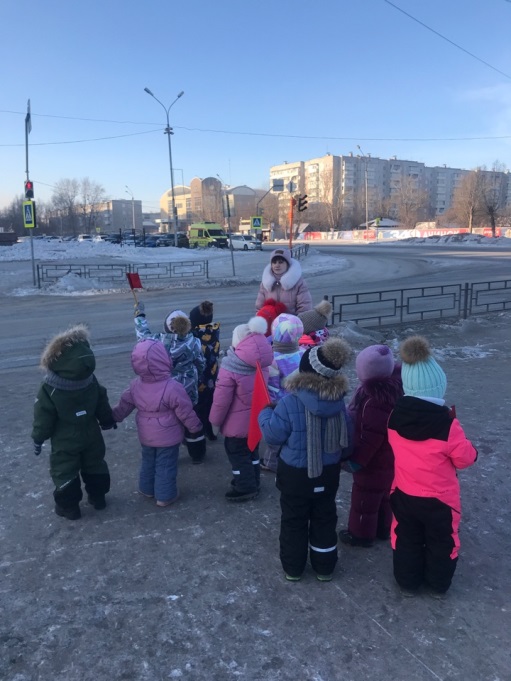 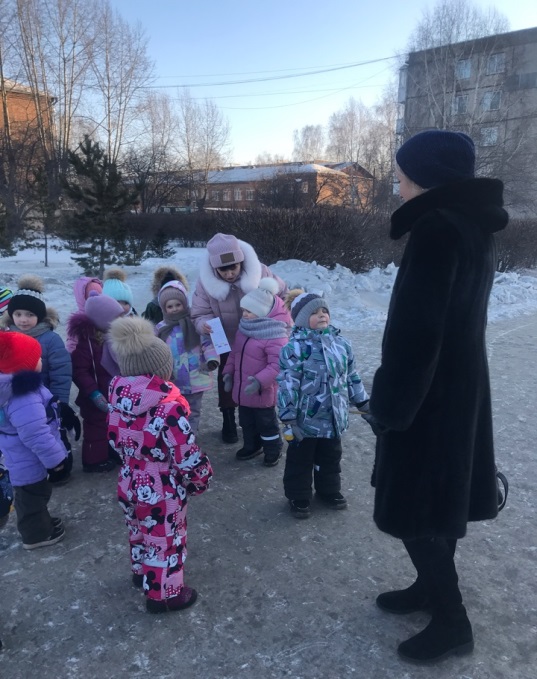 